Monday May 25, 2020Activity 83 SEL Calendar 15Please complete a daily activity from the calendar. Capture a photo or write a short summary of what you did for the day and post it to Freshgrade.Activity 84 Silly Starters Write AboutIn your journal or on a separate sheet of paper write about your life as computer that likes to sing. Post your work to Freshgrade when completeActivity 85 Water 11.a) What do you know about water?Fill in the chart BrainstormBubble  - with what you already know about water1. b) Watch the video, listen to the song or read about water and the water cycle (you can listen to them all if you would like to)https://www.youtube.com/watch?v=s0bS-SBAgJI&t=5shttps://www.youtube.com/watch?v=TWb4KlM2vtsListen to or read “Hey Water!” by Antionette Portis on EPIC! Fill in the chart BrainstormBubble again this time with 5 things you learned from one video you chose and 1 thing you wonder about waterYour wonder can be a question about water or something you would like to understand more about in regards to water or the water cyclePost both Charts to Freshgrade.Tuesday May 26, 2020Activity 86 SEL Calendar 16Please complete a daily activity from the calendar. Capture a photo or write a short summary of what you did for the day and post it to Freshgrade.Activity 87 Symbolism What is a symbol? A symbol is when an idea, feeling or word is represented with a picture or image. For example, a heart could be a symbol for love, or a golden “M” could be a symbol for McDonald’s.Can you create some of your own symbols for the ideas below?
try to draw/sketch/paint/or act out a symbol for:StopRecycleAngerNatureWashroomParkingOr, you can go on a walk and look for common symbols used in our world (parking symbol, yield sign, ok-to-walk signal, restaurant, emergency, garbage).If you would like please listen to this poem which uses emojis to symbolize different feelings: https://www.poetry4kids.com/poems/joe-the-emoji/Please post any work on Freshgrade.Activity 88 Time 4Think about how your schedule has changed since online learning began at home. On a sheet of paper share (around) what time you:Wake upGo to sleepEat lunchEat dinnerStart schoolReadOr anything else you do throughout the dayYou can share these times in writing, numbers, using a real clock, or you can even ‘act’ out the clock hands using your arms! Post your work to Freshgrade.Wednesday May 27, 2020Activity 89 SEL Calendar 17Please complete a daily activity from the calendar. Capture a photo or write a short summary of what you did for the day and post it to Freshgrade.Activity 90 Silly Starters Write About In your journal or on a separate sheet of paper write about what it is like to live with a mirror that knows what people are thinking  Post your work to Freshgrade when completeActivity 91 Water 2Watch: https://jr.brainpop.com/science/weather/watercycle/Check out a diagram of the water cycle here: https://www.mathworksheets4kids.com/science/water-cycle/color/chart-4-stages.pdfWater Cycle Activities: Choose 1 (or more if you want):Choice 1: Sandwich Bag ExperimentChoice 2: Fill-in-the-blanks Water CycleChoice 3: Water Cycle WheelChoice 4: Draw/paint/colour a picture of the water cycle using the terms: evaporation, condensation and precipitation. Or you can explain the cycle either verbally or written.Please post your completed activities on Freshgrade. Thursday May 28, 2020Activity 92 SEL Calendar 18Please complete a daily activity from the calendar. Capture a photo or write a short summary of what you did for the day and post it to Freshgrade.Activity 93 Spelling Patterns 9Please use the template below if you would like or continue writing the words however works best for you! Please post completed work to Freshgrade. Activity 94 Think Outside the Box Use the image to create something that it reminds you of or create something from your imagination Post a photo of your creation on Freshgrade if you would likeUse the image to create something that it reminds you of or create something from your imagination Post a photo of your creation on Freshgrade if you would like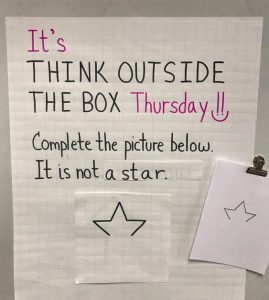 Friday May 29, 2020 Activity 95 SEL Calendar 19Please complete a daily activity from the calendar. Capture a photo or write a short summary of what you did for the day and post it to Freshgrade.Activity 96 Create a comicPlease watch the video on how to create a comic strip https://www.youtube.com/watch?v=ufOXBuGhVWgThere are some challenging words in the video so please watch it with a family member who can help you figure them out When you are finished watching the video brainstorm some ideas of your own to create your own comic using the template below. Activity 97 Time 5Please watch the video about AM and PM then complete the worksheet. https://www.youtube.com/watch?v=7y1Q3GqRb7E